Приложение  3. Развитие силы голосаПрочитайте текст, меняя в зависимости от содержания силу голоса:Была тишина, тишина, тишина. 
Вдруг грохотом грома сменилась она! 
И вот уже дождик тихонько — ты слышишь? — 
Закрапал, закрапал, закрапал по крыше. 
Наверно, сейчас барабанить он станет. 
Уже барабанит! Уже барабанит!Изменение высоты голоса, то есть расширение его диапазонаНазывайте этажи, по которым вы мысленно поднимаетесь, повышая каждый раз тон голоса, а затем “спускайтесь” вниз.

2. “Рисуйте” голосом линию движения прыжка в высоту: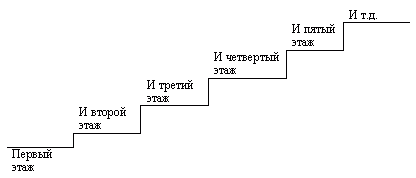 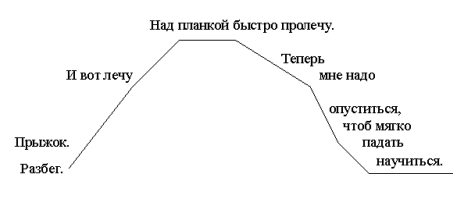 Отработка благозвучности голосаДобейтесь звонкости, собранности звука, произнося плавно и протяжно звук М. Произнесите протяжно и плавно (как при пении) слоги: ми, мэ, ма, мо, му, мы.Тренировка полетности голоса Это упражнение надо выполнять вдвоем. Между двумя разговаривающими должно быть достаточно большое расстояние (хотя бы 6-), говорить надо тихо, почти шепотом, но отчетливо. Тема беседы заранее не обговаривается. Перед выполнением упражнения вы должны разработать речевую ситуацию (например, представить, что рядом находится кто-то третий, которому по каким-либо причинам не должно стать известным содержание вашей беседы. Придумайте речевую ситуацию, когда разговор между двумя людьми должен происходить на значительном расстоянии и негромко. Продемонстрируйте эту беседу.Выработка подвижности голосаПроизносите слова сначала медленно, затем постепенно ускоряйте темп до очень быстрого с последующим замедлением: "Быстро ехали, быстро ехали, быстро ехали... быстро ехали... быстро ехали".